T.C.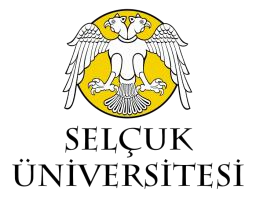 SELÇUK UNIVERSITYHEALTH SCIENCES INSTITUTE                                        BAP UNSUPPORTED DOCTORAL PROJECT PROPOSALT.C.SELÇUK UNIVERSITYHEALTH SCIENCES INSTITUTE                                        BAP UNSUPPORTED DOCTORAL PROJECT PROPOSALSTUDENT INFORMATIONSTUDENT INFORMATIONName and SurnameDepartmentSutedent NoSupervisorCurrent TermThesis Project NameThesis Project Name in EnglishDo you receive a YÖK Doctoral Scholarship? (Please fill in the field below)  Yes     No             YÖK Priority AreaQualifying Exam DateMEMBERS OF THE THESIS MONITORING COMMITTEE (Applicable for PhD Program students)MEMBERS OF THE THESIS MONITORING COMMITTEE (Applicable for PhD Program students)MEMBERS OF THE THESIS MONITORING COMMITTEE (Applicable for PhD Program students)MEMBERS OF THE THESIS MONITORING COMMITTEE (Applicable for PhD Program students)Title, Name - SurnameUniversityDepartmentSignature1. THESIS OBJECTIVEThe purpose of the proposed thesis topic and the results to be achieved should be clearly written. The writing space can be extended as necessary.2. SUBJECT AND SCOPEThe subject and scope of the proposed thesis should be clearly defined and its relationship with the objective should be explained. The writing space can be extended as necessary.3. SUMMARY OF THE LITERATUREThe national and international literature on the thesis topic should be reviewed and a brief literature analysis should be provided, not a raw list of literature. This analysis should reveal the importance of the proposed thesis topic in the literature and the gap to be filled. The writing space can be extended as necessary.4. AUTHENTIC VALUEThe hypothesis(es) on which the thesis topic is based should be clearly stated and its original value should be clearly emphasized.  The contribution of the proposed new technology, method or theory to the literature should be explained. The writing space can be extended as needed.5. METHODThe parameters selected to be examined in line with the design/approaches related to the thesis topic should be listed. The method to be applied and the material to be used to examine these parameters, which should be compatible with the purpose and scope, should be clearly defined.  The measurements to be made (or data to be collected) and the relationships to be established should be described in detail. The writing space can be extended as necessary.6. RESEARCH OPPORTUNITIES RELATED TO THE THESIS TOPICIn this section, the infrastructure/equipment facilities that exist in the Department proposing the thesis topic and that will be used during the thesis research should be specified.7. WIDESPREAD IMPACT - VALUE ADDEDThe contributions that can be made to the national economy, social welfare and scientific knowledge as a result of the realization of the thesis subject and the benefits that can be provided should be discussed and it should be stated who will benefit from the expected results and how. The writing space may be extended as necessary.8. WORK SCHEDULEThe main work packages that will be involved in obtaining the thesis topic and results and the proposed timing for them should be given in the form of a Work-Time Schedule. In addition, the main stages of the thesis topic and when each of these stages will be realized, the thesis personnel who will be involved in these stages and their job descriptions should be written in detail using an additional page.8. WORK SCHEDULEThe main work packages that will be involved in obtaining the thesis topic and results and the proposed timing for them should be given in the form of a Work-Time Schedule. In addition, the main stages of the thesis topic and when each of these stages will be realized, the thesis personnel who will be involved in these stages and their job descriptions should be written in detail using an additional page.8. WORK SCHEDULEThe main work packages that will be involved in obtaining the thesis topic and results and the proposed timing for them should be given in the form of a Work-Time Schedule. In addition, the main stages of the thesis topic and when each of these stages will be realized, the thesis personnel who will be involved in these stages and their job descriptions should be written in detail using an additional page.8. WORK SCHEDULEThe main work packages that will be involved in obtaining the thesis topic and results and the proposed timing for them should be given in the form of a Work-Time Schedule. In addition, the main stages of the thesis topic and when each of these stages will be realized, the thesis personnel who will be involved in these stages and their job descriptions should be written in detail using an additional page.WORK PLANWORK PLANWORK PLANWORK PLANNoMajor PhasesDetailed InformationDuration (Month)*123456(*)The number of months of the project duration for each phase. For example, 1-4; 2-11(*)The number of months of the project duration for each phase. For example, 1-4; 2-11(*)The number of months of the project duration for each phase. For example, 1-4; 2-11(*)The number of months of the project duration for each phase. For example, 1-4; 2-119. REFERENCEIn this section, references related to the research topic should be given in accordance with the Selçuk University Institute of Health Sciences Thesis Writing Guide. The writing area can be extended as long as necessary.SUPERVİSOR AND STUDENT APPROVALSUPERVİSOR AND STUDENT APPROVALSUPERVİSOR AND STUDENT APPROVALSUPERVİSOR AND STUDENT APPROVALStudent / SupervisorTitle Name-SurnameDateSignature - Supervisor StampStudent  SupervisorThe thesis project proposal of the student I supervised was examined by me.10. ETHICS COMMITTEE ASSURANCE LETTER (Do not fill in if there is an ethics committee)                    I am the student of   program in the Department of ………………………. in this Institute with  the student number of ……………….  The ethics committee application form for the thesis project titled “” for my    thesis Project has been submitted to the ethics committee on the date “”, and the decision of the ethics committee has not yet been issued. I undertake that I will bring my Ethics Committee decision to the Institute as soon as possible when it is issued, and if I do not bring it, my project application will be deemed invalid. I request that my doctoral thesis project proposal form be evaluated by the Board of Directors in this form.                                                                                                                                            Student’s Name Surname                                                                                                                                                              Signature 